Substance abuse among employees canthreaten public safety.impair job performance.lead to an increase in job-related injuries and incidents.any of the above.Drug and alcohol use is only a problem if it is a regular occurrence during work hours.TrueFalseAlcohol is a 		 that can impair a person’s judgement, thinking ability, and coordination to some degree.narcoticstimulantsedativehallucinogenEmployees who suffer from drug or alcohol dependency are 					 or personally experience an injury-related absence from work.nearly three times more likely to causenot likely to causeten times less likely to causedefinitely likely to causeAs a worker, you have the responsibility tounderstand that there usually aren’t negative consequences that may affect employment if an employee is found to be under the influence of drugs or alcohol.set a bad example for others.avoid seeking help if you or your co-worker(s) need it.notify management if you observe use of or impairment from drugs or alcohol that could threaten the health and safety of employees.Substance abuse among employees canthreaten public safety.impair job performance.lead to an increase in job-related injuries and incidents.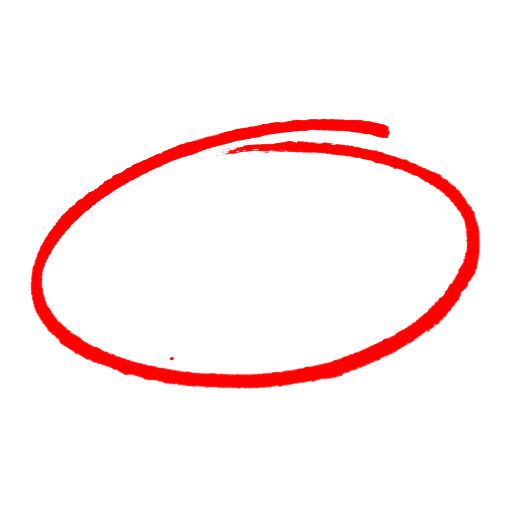 any of the above.Drug and alcohol use is only a problem if it is a regular occurrence during work hours.TrueFalseAlcohol is a 		 that can impair a person’s judgement, thinking ability, and coordination to some degree.narcoticstimulantsedativehallucinogenEmployees who suffer from drug or alcohol dependency are 					 or personally experience an injury-related absence from work.nearly three times more likely to causenot likely to causeten times less likely to causedefinitely likely to causeAs a worker, you have the responsibility tounderstand that there usually aren’t negative consequences that may affect employment if an employee is found to be under the influence of drugs or alcohol.set a bad example for others.avoid seeking help if you or your co-worker(s) need it.notify management if you observe use of or impairment from drugs or alcohol that could threaten the health and safety of employees.SAFETY MEETING QUIZSAFETY MEETING QUIZ